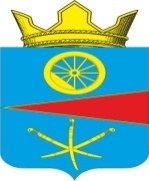 АДМИНИСТРАЦИЯ ТАЦИНСКОГО  СЕЛЬСКОГО ПОСЕЛЕНИЯТацинского  района Ростовской  областиПОСТАНОВЛЕНИЕ21 августа 2023г.     		        № 197	                           ст. ТацинскаяВ соответствии постановлением Администрации Тацинского сельского поселения от 25 октября 2018 года № 228 «Об утверждении Порядка разработки, реализации и оценки эффективности муниципальных программ Тацинского сельского поселения», постановлением Администрации Тацинского сельского поселения от 25 октября 2018 года № 229 «Об утверждении Методических рекомендаций по разработке и реализации муниципальных программ Тацинского сельского поселения», решение Собрания депутатов от 24.07.23г. № 87 «О внесении изменений в решение Собрания депутатов Тацинского сельского поселения от 26.12.20202 года № 67 «О бюджете Тацинского сельского поселения Тацинского района на 2023 год и на плановый период 2025 и 2026 годов» ,-П О С Т А Н О В Л Я Ю :Приложение постановления Администрации Тацинского сельского поселения от 29.12.2021 № 268 «Обеспечение качественными жилищно-коммунальными услугами населения Тацинского сельского поселения» на 2023 год» изложить в новой редакции согласно приложению.Постановление вступает в силу с момента его подписания.Контроль за выполнением настоящего постановления оставляю за собой.Глава Администрации Тацинского        сельского  поселения                                                             А.С. ВакуличПриложение к постановлению Администрации Тацинского сельского поселения от 21.08.2023 года № 197ПЛАН РЕАЛИЗАЦИИмуниципальной программы «Обеспечение качественными жилищно-коммунальными услугами населения Тацинского поселения  на 2023 год<1> По строке «Мероприятие» указывается специалист администрации, курирующий данное направление. По строке «Контрольное событие муниципальной программы» указывается руководитель, а также специалист администрации, курирующий данное направление. <2> Объем расходов приводится на очередной финансовый год. <3> Бюджетные ассигнования, предусмотренные на реализацию основного мероприятия, в обязательном порядке должны быть распределены по соответствующим мероприятиям (в случае их наличия).<4> В целях оптимизации содержания информации в графе 2 допускается использование аббревиатур, например: основное мероприятие 1.1 – ОМ 1.1. О внесении изменений в постановление от 29.12.2021 № 268 «Об утверждении Плана реализации муниципальной программы «Обеспечение качественными жилищно-коммунальными услугами населения Тацинского сельского поселения» на 2023 год»№ п/пНомер и наименованиеОтветственный 
 исполнитель, соисполнитель, участник  
(должность/ ФИО) <1>Ожидаемый результат (краткое описание)Плановый 
срок    
реализации Объем расходов, (тыс. рублей) <2>Объем расходов, (тыс. рублей) <2>Объем расходов, (тыс. рублей) <2>Объем расходов, (тыс. рублей) <2>№ п/пНомер и наименованиеОтветственный 
 исполнитель, соисполнитель, участник  
(должность/ ФИО) <1>Ожидаемый результат (краткое описание)Плановый 
срок    
реализации всегообластной
бюджетместный бюджетвнебюд-жетные
источники123456789Подпрограмма 1    «Создание условий для обеспечения качественными коммунальными услугами населения Тацинского поселения»     Заместитель Главы администрации Тацинского сельского поселения В.А.ПономаревXX2250,70,02250,70,0Основное мероприятие 1.1    Расходы на содержание и ремонт уличного освещенияЗаместитель Главы администрации Тацинского сельского поселения В.А.ПономаревПовышение качества освещенности улиц поселения01.01.2023-31.12.20232250,70,02250,70,02250,70,02250,70,0